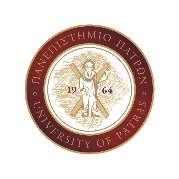 ΠΑΝΕΠΙΣΤΗΜΙΟ ΠΑΤΡΩΝ ΕΙΔΙΚΟΣ ΛΟΓΑΡΙΑΣΜΟΣ ΚΟΝΔΥΛΙΩΝ ΕΡΕΥΝΑΣ – Ν. 4485/2017Α.Φ.Μ.: 998219694 – Α΄ Δ.Ο.Υ. ΠΑΤΡΩΝΤΗΛ: 2610-997888  FAX: 2610-996677 E-mail: rescom@upatras.gr – Url:  http://research.upatras.grΕντολή- ΕξουσιοδότησηΕντολή- ΕξουσιοδότησηΟ/Η υπογράφων/ουσαΟ/Η υπογράφων/ουσαΕπώνυμο: Επώνυμο: Όνομα:Όνομα:Πατρώνυμο:Πατρώνυμο:μεμεΑ.Δ.Τ. – Εκδούσα Αρχή, Ημ/νία Έκδοσης:Α.Δ.Τ. – Εκδούσα Αρχή, Ημ/νία Έκδοσης:Βεβαιώνω την ορθότητα των στοιχείων και παρέχω εντολή προς τον ΕΛΚΕ Π.Π. να πιστώνει τις απαιτήσεις των οποίων είμαι δικαιούχος , [Επωνυμία Δικαιούχου                                                        ], στο λογαριασμό καταθέσεών μου [Αρ. Λογ/σμού- ΙΒΑΝ                                                                         ] που τηρώ στην Τράπεζα      [Επωνυμία Τράπεζας                                                     ].                                                                                  Βεβαιώνω την ορθότητα των στοιχείων και παρέχω εντολή προς τον ΕΛΚΕ Π.Π. να πιστώνει τις απαιτήσεις των οποίων είμαι δικαιούχος , [Επωνυμία Δικαιούχου                                                        ], στο λογαριασμό καταθέσεών μου [Αρ. Λογ/σμού- ΙΒΑΝ                                                                         ] που τηρώ στην Τράπεζα      [Επωνυμία Τράπεζας                                                     ].                                                                                   Επίσης αποδέχομαι τη λήψη ενημερωτικών μηνυμάτων σχετικών με την πληρωμή μου ή άλλων σχετικών ενημερωτικών μηνυμάτων στο email: [Λογαριασμός ηλεκτρονικού ταχυδρομείου                   ]                                                                                   Επίσης αποδέχομαι τη λήψη ενημερωτικών μηνυμάτων σχετικών με την πληρωμή μου ή άλλων σχετικών ενημερωτικών μηνυμάτων στο email: [Λογαριασμός ηλεκτρονικού ταχυδρομείου                   ]                                                                                                                   Ο/Η Δηλών/ούσα                                                                                                                                   Πάτρα,	     /       /20  (υπογραφή)                                                                                                                                                        Πάτρα,	     /       /20  (υπογραφή)                     